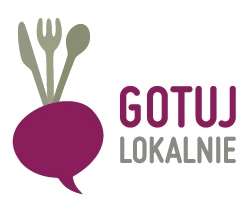 SPRAWOZDANIE NAUCZYCIELAZ REALIZACJI PROJEKTU „GOTUJ LOKALNIE”
NR UMOWY……………….EDYCJA - ROK 2016I. 	Informacje ogólne: Nazwa szkoły: ________________________________________________________________Nauczyciel: __________________________________________________________________Okres realizacji zajęć: ________________________Liczba przepracowanych godzin: _______________Liczba uczniów:  zadeklarowana:  ______________rzeczywista :  _______________Średnia frekwencja (na podstawie listy obecności):  _______________II.	Opis zajęć (m. in. jak przebiegały?, jakie było zaangażowanie uczniów?, co sprawiło trudność podczas realizacji zajęć?, ocena zajęć)…………………………………………………………………………………………………………………………………………………………………………………………………………………………………………………………………………………………………………………………………………………………………………………………………………………………………………………………………………………………………………………………………………………………………………………………………………III. Inne Pani/a opinie, uwagi i spostrzeżenia dotyczące projektu:  …………………………………………………………………………………………………………………………………………………………………………………………………………………………………………………………………………………………………………………………………………………………………………………………………………………………………………………………………………………………………………………………………………………………………………………………………………									__________________									      Podpis nauczyciela__________________									   Podpis dyrektora szkoły